ΘΕΜΑ: Προκήρυξη τοπικού διαγωνισμού EUSO 2018 για τα σχολεία Ν. Ηρακλείου (αρμοδιότητας 1ου και 2ου ΕΚΦΕ Ηρακλείου) και Ν. Λασιθίου (αρμοδιότητας ΕΚΦΕ Λασιθίου).ΣΧΕΤ :    1. ΠΑΝΕΚΦΕ 518/05-10-20172. ΥΠΠΕΘ Φ15/162474/Δ2/28-09-2017 Η Πανελλήνια Ένωση Υπευθύνων Εργαστηριακών Κέντρων Φυσικών Επιστημών (ΠΑΝΕΚΦΕ) προκηρύσσει και φέτος, με την έγκριση του ΙΕΠ, τον Πανελλήνιο Μαθητικό Διαγωνισμό για την επιλογή των δύο ομάδων μαθητών που θα συμμετέχουν στην 16η Ευρωπαϊκή Ολυμπιάδα Φυσικών Επιστημών (16th European Union Science Olympiad – EUSO 2018), η οποία θα πραγματοποιηθεί στην Λιουμπλιάνα της Σλοβενίας από 28 Απριλίου έως 5 Μαΐου 2017 (https://www.euso2018.si/). Ο διαγωνισμός θα διεξαχθεί σε δύο φάσεις. Στην πρώτη φάση των τοπικών διαγωνισμών, που θα διοργανωθούν σε επίπεδο σχολείων αρμοδιότητας κάποιου Ε.Κ.Φ.Ε., θα επιλεγεί η ομάδα (ή οι ομάδες) μαθητών η οποία (ή οι οποίες) θα συμμετάσχουν στη δεύτερη και τελική φάση του διαγωνισμού. Η Πανελλήνια φάση του διαγωνισμού θα διεξαχθεί στις 28 Ιανουαρίου 2017 για τα σχολεία της Νότιας και Βόρειας Ελλάδας στο ΕΚΦΕ Αγ. Αναργύρων και ΕΚΦΕ Κέντρου Θεσσαλονίκης αντίστοιχα.Το 1ο και 2ο  ΕΚΦΕ Ηρακλείου διοργανώνουν τον τοπικό διαγωνισμό για τα σχολεία αρμοδιότητάς τους (Ν. Ηρακλείου) και αρμοδιότητας του ΕΚΦΕ Λασιθίου (μετά από έγκριση της ΔΔΕ Λασιθίου), που θα διεξαχθεί το Σάββατο 9 Δεκεμβρίου 2016 και ώρα 16:00, στις εγκαταστάσεις του 1ου ΕΚΦΕ Ηρακλείου (Πιτσουλάκη 24, 71304, Ηράκλειο). Στο διαγωνισμό μπορεί να συμμετέχει μία τριμελής ομάδα (ανά σχολείο) μαθητών Λυκείου που γεννήθηκαν μετά την 01-01-2001.Για τη διεξαγωγή του τοπικού διαγωνισμού ορίζεται επιστημονική επιτροπή η οποία αποτελείται από τους:Βασίλη Γαργανουράκη, Φυσικό, Υπεύθυνο 2ου ΕΚΦΕ Ηρακλείου,Ειρήνη Μαστοράκη, Φυσικό, 6ο ΕΠΑΛ Ηρακλείου,Ελευθερία Παντίδου, Χημικός, Συνεργάτης 1ου ΕΚΦΕ ΗρακλείουΣτρατάκης Εμμανουήλ, Χημικός, Γυμνάσιο Γαζίου.Ελευθερία Φανουράκη, Βιολόγος,  Υπεύθυνη 1ου ΕΚΦΕ Ηρακλείου,Μαρία Καρκάνα, Βιολόγος, ΓΕΛ Μοιρών Για τον τοπικό διαγωνισμό θα ισχύσουν επιπλέον τα παρακάτω:Η διαδικασία του τοπικού διαγωνισμού θα γίνει σύμφωνα με την προκήρυξη της ΠΑΝΕΚΦΕ (συνοδευτικό έγγραφο και αναρτημένο στη διεύθυνση https://www.panekfe.gr/downloads/euso/euso2018/euso2018-prokiriksi.pdf) Επίσης τα όργανα, οι διατάξεις και οι διαδικασίες που πρέπει να είναι εξοικειωμένοι οι μαθητές που θα συμμετέχουν στον τοπικό διαγωνισμό υπάρχουν σε συνοδευτικό έγγραφο (και αναρτημένο στη διεύθυνση http://2ekfe.ira.sch.gr/downloads/euso2018/euso2018-organa-diatakseis-topikos-irakleio.docx )Οι υπεύθυνοι εκπαιδευτικοί που επιθυμούν να συμμετέχουν πρέπει να το δηλώσουν μέχρι την Παρασκευή 24 Νοεμβρίου 2017 στην ηλεκτρονική φόρμα: https://goo.gl/forms/5N6RRdOy1ptUzu6D2
Κατά την προσέλευση των ομάδων στο χώρο διεξαγωγής του διαγωνισμού, οι υπεύθυνοι εκπαιδευτικοί των ομάδων θα πρέπει να παραδίδουν συμπληρωμένη τη φόρμα συγκατάθεσης γονέων/κηδεμόνων για τη λήψη και χρήση εικόνων μαθητών κατά τη διάρκεια του τοπικού διαγωνισμών EUSO 2016 Ν. Ηρακλείου που υπάρχει σε συνοδευτικό έγγραφο και αναρτημένο στη διεύθυνση http://2ekfe.ira.sch.gr/downloads/euso2018/euso2018-topikos-iraklio-dilwsi-gonea.docx .Κατά τη διάρκεια του διαγωνισμού είναι υποχρεωτική η χρήση προστατευτικών γυαλιών και εργαστηριακής ποδιάς, όπου οι μαθητές μπορούν να δανειστούν από το εργαστήριο φυσικών επιστημών του σχολείου τους.Θέματα, πληροφορίες, φωτογραφίες και βίντεο από παλαιότερους διαγωνισμούς μπορείτε να βρείτε στην ιστοσελίδα της ΠΑΝΕΚΦΕ στη διεύθυνση http://panekfe.gr/euso/docs.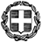 ΕΛΛΗΝΙΚΗ ΔΗΜΟΚΡΑΤΙΑΥΠΟΥΡΓΕΙΟ ΠΑΙΔΕΙΑΣ, ΕΡΕΥΝΑΣ ΚΑΙ ΘΡΗΣΚΕΥΜΑΤΩΝ----ΠΕΡ/ΚΗ Δ/ΝΣΗ Π/ΘΜΙΑΣ ΚΑΙ Δ/ΘΜΙΑΣ ΕΚΠ/ΣΗΣ ΚΡΗΤΗΣΔ/ΝΣΗ Δ/ΘΜΙΑΣ ΕΚΠ/ΣΗΣ ΗΡΑΚΛΕΙΟΥ1o & 2o ΕΡΓΑΣΤΗΡΙΑΚO  ΚΕΝΤΡO  ΦΥΣΙΚΩΝ  ΕΠΙΣΤΗΜΩΝ ΗΡΑΚΛΕΙΟΥ  Ηράκλειο, 09/10/2017Αρ. Πρωτ.: 171991ο  ΕΚΦΕ ΗΡΑΚΛΕΙΟΥΤαχ. Δ/νση   	:	Πιτσουλάκη 24, 71307, ΗράκλειοΠληροφορίες 	:  	Ελευθερία ΦανουράκηΤηλ./ Fax          :	2810327256/2810360253E-mail            	:  	mail@1ekfe.ira.sch.grΙστοσελίδα    	:  	http://1ekfe.ira.sch.gr ΠΡΟΣ: ΓΕΛ & ΕΠΑΛ αρμοδιότητας 1ου και 2ου ΕΚΦΕ ΗρακλείουΓΕΛ & ΕΠΑΛ αρμοδιότητας ΕΚΦΕ ΛασιθίουΚΟΙΝ:Δ/νση Δ/θμιας Εκπ/σης Ν. ΗρακλείουΔ/νση Δ/θμιας Εκπ/σης Ν. ΛασιθίουΠεριφ/κή Δ/νση Εκπ/σης ΚρήτηςΠροϊστάμενο Επιστημονικής & Παιδαγωγικής Καθοδήγησης Δ/θμιας Εκπ/σης ΚρήτηςΓραφείο Σχολικών Συμβούλων ΠΕ04 2ο  ΕΚΦΕ ΗΡΑΚΛΕΙΟΥΤαχ. Δ/νση   	:	Μάχης Κρήτης 52, 71303 Ηράκλειο                                      Πληροφορίες 	:  Βασίλης ΓαργανουράκηςΤηλ. -Fax      	:  	2810370508E-mail            	:  	mail@2ekfe.ira.sch.grΙστοσελίδα    	:  	http://2ekfe.ira.sch.gr                                                                ΠΡΟΣ: ΓΕΛ & ΕΠΑΛ αρμοδιότητας 1ου και 2ου ΕΚΦΕ ΗρακλείουΓΕΛ & ΕΠΑΛ αρμοδιότητας ΕΚΦΕ ΛασιθίουΚΟΙΝ:Δ/νση Δ/θμιας Εκπ/σης Ν. ΗρακλείουΔ/νση Δ/θμιας Εκπ/σης Ν. ΛασιθίουΠεριφ/κή Δ/νση Εκπ/σης ΚρήτηςΠροϊστάμενο Επιστημονικής & Παιδαγωγικής Καθοδήγησης Δ/θμιας Εκπ/σης ΚρήτηςΓραφείο Σχολικών Συμβούλων ΠΕ04Η Υπεύθυνη του 1ου Ε.Κ.Φ.Ε. ΗρακλείουΕλευθερία ΦανουράκηΟ Διευθυντής Δ.Ε. Ν. ΗρακλείουΝικόλαος ΓιγουρτάκηςΟ Υπεύθυνος του 2ου Ε.Κ.Φ.Ε. ΗρακλείουΒασίλειος Γαργανουράκης